VERBALE DI ACCORDO SINDACALE ASSEGNO INTEGRAZIONE SALARIALE FSBAIn data _____________ presso la sede di ______________________________________ si sono incontrati:l’impresa ______________________________________________________________________________ sita in via _________________________ cap _________ Comune ________________________________P. IVA _____________________ Cod. Fisc. ______________________ Matr. INPS___________________nella persona di ____________________________________________ in qualità di titolare/legale rappresentante; assistita da _________________________ per ___________________________________.ed i lavoratori sotto segnati e assistiti, giusto specifico mandato come confermano le firme sotto riportate, dalle OOSS nella/e persona/e di : CGIL di  ________________ Sig. _____________________________________CISL di _________________ Sig. _____________________________________UIL di  _________-_______ Sig. _____________________________________Al fine di esperire la procedura sindacale prevista dall’Accordo Interconfederale Regionale 4 marzo 2022 per utilizzo dell’assegno di integrazione salariale FSBA, ai sensi di quanto previsto dagli articoli 27 e 30 del D.lgs. n. 148/2015 e successivi provvedimenti.Premesso chel’impresa ha natura artigiana (con CSC _______), ha in forza ___________ dipendenti ed applica il seguente CCNL/CCRL: _____________________________in data __/__/_____ è stato congiuntamente comunicato a CIGL,CISL, UIL e a Confartigianato Imprese Marca Trevigiana  l’avvio della procedura di consultazione sindacale per sospendere e/o ridurre temporaneamente l’attività produttiva per la seguente causale:situazione aziendale dovuta da eventi transitori non imputabili all’impresa o ai dipendenti;situazioni temporanee di mercato;l’impresa dichiara di essere in regola con i versamenti FSBA, di non rientrare nel campo di applicazione del Titolo I del D.lgs. 14 settembre 2015, n. 148 e che i dipendenti soddisfano il requisito soggettivo dell’anzianità aziendale previsto dalla normativa vigente;l’impresa ha verificato la capienza delle settimane esigibili nel biennio mobile in conformità al vigente Regolamento FSBA;l’impresa dichiara di dare la propria disponibilità all’intervento di Fondartigianato, così come previsto nell’Offerta Formativa, per la realizzazione di attività di formazione continua del fondo stesso.Le Parti come sopra costituite concordano:di effettuare un periodo di sospensione dell’attività lavorativa come da prospetto allegato come da nominativi e periodi riportati in calce al fine di far fronte all’attuale sfavorevole congiuntura e che tale sospensione dal lavoro non darà luogo alla decorrenza della retribuzione; che, nel caso vi fosse la necessità di far fronte a nuove impreviste commesse, l'azienda richiamerà al lavoro durante detto periodo di sospensione i lavoratori nel numero, nei nominativi e per il tempo necessario per portare a termine tale eventuale ulteriore lavoro; che l’impresa si impegna ad operare l’invio telematico della domanda di prestazione per il tramite della piattaforma informatica di FSBA predisposta all’uopo nel rispetto dei termini previsti dal vigente Regolamento FSBA ; nel caricamento datoriale dei dati della domanda, ove fosse necessario inserire  il codice IBAN  del lavoratore  si dà atto con la sottoscrizione del presente verbale che il lavoratore firmatario ha confermato  se tale codice è lo stesso in uso per lo stipendio o se diverso che s’impegna ad indicarlo al datore;che il/i sindacato/i firmatario/i il presente verbale si impegna/no all’invio tramite il portale EBAV del modello D06 di competenza dei lavoratori.Le premesse fanno parte integrante dell’accordo.Letto, confermato e sottoscritto          _____________________		____________________		      ______________________ELENCO LAVORATORIPeriodo di sospensione previstoMESE DI ____ ____ ANNO __________Le parti sottoscrittrici il presente accordo si danno reciprocamente atto che i dati personali di ogni singolo lavoratore sono contenuti nel LUL.          _____________________		____________________		      ______________________DITTAOOSS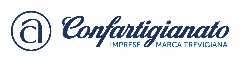 Firma di Confartigianatosolo se ditta assistita dall’Associazione non da studioNOME E COGNOMENOME E COGNOMEDALALFIRMA1____/____/________/____/___2____/____/________/____/___3____/____/________/____/___4____/____/________/____/___5____/____/________/____/___6____/____/________/____/___7____/____/________/____/___DITTAOOSSFirma di Confartigianatosolo se ditta assistita dall’Associazione non da studio